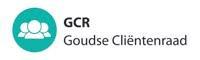 18 juni 2020 Tijd: 10:30 - 12:30 Via ZoomVaststellen agenda  Verslag en afspraken en besluitenlijst GCR-vergadering  7 mei 2020 Ter vaststellingResultaten CTO Werk en inkomen. Presentatie 10.45GCR lopende zaken 11.30
Project warme maaltijden
Terugkoppeling gesprek met wethouders over jaarverslag 2019
Update WoonvisieVervolg werkgroep Wmo en hulpmiddelen
OCOWat verder ter tafel komt
Graag agendapunten van te voren melden bij Ton en AdriaanGASD zaken Sluiting BijlagenPunten gemeld door Carlagevolgen corona maatregelen en versoepeling van de maatregelen voor mensen met een beperking en andere groepen: werken de versoepelingen voor hen, kunnen zij weer meer deelnemen aan de samenleving?implementatie VN-verdrag handicapdaaraan gerelateerd: uitvoeringsagenda samenleven 2020 en het plan van aanpak van Inclusionlab. Hoe wordt de GCR betrokken?Ad 3Verslag GCR-vergadering 7 mei 2020
Afspraken en besluitenlijst GCR-vergadering 7 mei 2020Ad 5Verslag GASD vergadering 7 mei 2020 OverigOverzicht lopende zaken juni 2020